Publicado en Montilla el 03/06/2024 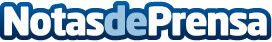 Productos Monti: El uso de ingredientes sostenibles de primera calidad para la elaboración de snacks saludablesLa elección de ingredientes sostenibles y de primera calidad es fundamental para garantizar que las patatas fritas y los snacks sean saludables. Los ingredientes naturales, libres de aditivos y conservantes artificiales, no solo mejoran el sabor de los productos, sino que también aportan beneficios nutricionales importantesDatos de contacto:Productos MontiProductos Monti+34 957 650 216Nota de prensa publicada en: https://www.notasdeprensa.es/productos-monti-el-uso-de-ingredientes Categorias: Nutrición Industria Alimentaria Restauración Consumo http://www.notasdeprensa.es